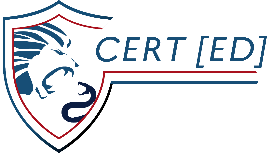 FORMULAIRE DE DECLARATION D’INCIDENTInformations généralesInformations généralesNom de l’entrepriseNom Prénom du responsableTéléphoneMailAdresseCode postal / communeLocalisation du site impactéDate de l’incidentDate de l’incidentDate de constatationDate de début d’incidentDate de résolutionPérimètre de l’incidentPérimètre de l’incidentDescription succincte de l’incidentSymptômes pour l’utilisateurQuels matériels ont été touchés ?Des données ont-elles été touchées par l’incident (disponibilité, intégrité, confidentialitéSuivi de l’incidentSuivi de l’incidentVotre entité dispose d’un service informatique ?Votre entité est autonome dans la résolution de l’incident (équipe interne ou prestataire) ?Mesures déjà prisesMesures envisagéesImpacts de l’incidentImpacts de l’incidentNature des données impactées ?Impacts sur le fonctionnement des systèmes ?Origine de l’incident – suite donnéeOrigine de l’incident – suite donnéeOrigine supposée ?Pensez-vous qu’une action malveillante soit à l’origine ?Envisagez-vous de déposer plainte ?Communications sur l’incidentCommunications sur l’incidentCommunication interne ?Communication externe ?